Offertory CollectionsJune 2, 2019                  $12,388.00June 9, 2019                    $5,687.00June 16, 2019                  $5,052.00 Total                              $23,127.00  Unpicnic                              $90.00Catholic Missourian           $14.00First offering                         $5.00Fuel                                        $4.00                                  PLEASE PRAY FOR THE SICKBishop McKnight’s June prayer intention for our Local Church is: “For those with summer vacations and family gatherings; that the Sacred Heart of Jesus and the Immaculate Heart of Mary may guide and protect our families as we experience the beauty of creation, the love of family and friends, and the opportunity to renew and refresh our minds, bodies and spirits.” For the week-end of June 29 & 30, we will use special readings and music for the Immaculate Heart of the Blessed Virgin Mary.  Readers need to see Father Hartley.    *************Quilters NeededQuilters needed Monday afternoons 1pm to 3 pm in the basement of the church.   ****************Marian Family ConferenceAugust 9 & 10 at St. Joseph Cathedral/ Jefferson City, MO.***************Paint Party!!You are invited to a paint party. St. Mary School June 26 and June 27.  Starts at 6:30 PM.  B.Y.O.B. (brush and beverage of choice.) Thanks.  Bring extra ladders or brushes if you have them.  Basic paint and supplies will be provided.  Thank you!!**************Join us in running the way of love! The Benedictine Sisters of Perpetual Adoration invite single women ages 18 - 40 who are considering religious life for a Monastic Experience, July 8-12, 2019, or for a personal discernment retreat at our monastery in Clyde, Mo. It’s a chance to experience the daily rhythm of our life where you can join us in singing the divine office, attend daily Mass, spend time in personal prayer and open your heart to God's call by learning about discernment and prayer. There is no cost to attend, and more details can be found at www.benedictinesisters.org. To register, please contact Sr. Maria Victoria at (660) 944-2221 ex. 127 or e-mail vocation@benedictinesisters.org.Outdoor Family Movie Night:Join us for a FREE outdoor showing of LEGO Movie 2 on July 5th on the lower playground.  Yard games such as washers, bags, can jam, and many more will be available starting at 7:30.  Hot dogs and other concessions will be available for purchase. The movie will start at 8:30. Please bring your own chairs or blankets.  Hope to see you there!****************St. Joseph Annual Church Picnic, Salisbury, MOSunday, June 23, 2019Meal – Serving 11 AM to 1:30 PM – Fried Chicken, Roast Beef & fixings – Meal & dinner line in air-conditioned HallRaffle, Picnic Booths, Food Stands, & FREE Entertainment – 1 PM until 7 - Fun for the whole family!!*************Camp Maccabee 2019The Camp Maccabee session for June 16-21 has been cancelled. However, there’s still time to sign up Catholic young men (grades 9-12) for the sessions June 23-28 and July 21-26. Camp Maccabee was founded in 2009 with the purpose of forming bold, Catholic, masculine leaders. For more information visit https://www.oymdiojeffcity.com/camp-maccabee.*******************Camp SienaCamp Siena is a summer camp experience committed to helping young Catholic women (grades 9-12) deepen their relationship with God and others by exercising, understanding, and living their unique feminine spirituality and becoming the woman God is calling them to be. It is offered July 28-Aug. 1. For more information, visit https://www.oymdiojeffcity.com/camp-siena.******************Flag Retirement CeremonyGlasgow Cub Pack 64 and Boy Scout Troop 62 wishes to invite our community to a Flag retirement ceremony. Both organizations take pride in our flag and wish to dispose of them properly when they have worn thin. We will host this event on Water Street in front of the bandstand on July 4th at 9 a.m. We would like to invite our community to join us. If you have flags needing to be retired please bring them to the ceremony. If you are unable to attend, but have flags you would like to retire please bring them to Schaefer Auto or Beckett’s in Glasgow and at Commercial Trust Co. in Fayette. For any information please contact Jessica Schaefer jschaefersms@gmail.com or 660-728-9428.**************************Summer ReadingThe school library will be open on Tuesday, June 25 from 2:30-6:30.  Any student who would like to come visit is welcome!  The next open library time will be on July 9, 3-6.  Book it with Beckett's will also be available to those reading and filling out a reading log! 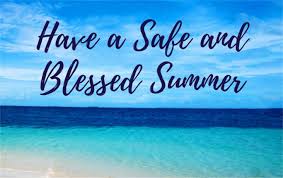 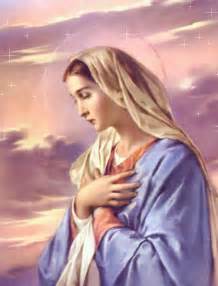     St. Mary Church421 Third StreetGlasgow, MO  65254email:glasgowcatholicchurch@yahoo.comwebsite:  www.glasgowstmary.comFacebook: St. Mary Church, Glasgow, MoMission StatementWe, the members of St Mary Parish, profess, practice, and proclaim our faith in Jesus Christ through word, sacraments, education and service.Pastor.…………………………………   Fr. Paul HartleySchool Principal …..…….……....   Mr. Kent J. Monnig Parish,Bookkeeper/Secretary……Wanda Fuemmeler                                              (Sub) Dorothy FlaspohlerSchool Office ………………...…….660-338-2258Confessions:Saturdays 3:30-5:20 p.m.Sunday  9:20  a.m. – 9:50 a.m.        Parish Office Hours: Mon, Tues, Thurs. 8 a.m. -3 p.m...660-338-2053    St. Mary Church421 Third StreetGlasgow, MO  65254email:glasgowcatholicchurch@yahoo.comwebsite:  www.glasgowstmary.comFacebook: St. Mary Church, Glasgow, MoMission StatementWe, the members of St Mary Parish, profess, practice, and proclaim our faith in Jesus Christ through word, sacraments, education and service.Pastor.…………………………………   Fr. Paul HartleySchool Principal …..…….……....   Mr. Kent J. Monnig Parish,Bookkeeper/Secretary……Wanda Fuemmeler                                              (Sub) Dorothy FlaspohlerSchool Office ………………...…….660-338-2258Confessions:Saturdays 3:30-5:20 p.m.Sunday  9:20  a.m. – 9:50 a.m.        Parish Office Hours: Mon, Tues, Thurs. 8 a.m. -3 p.m...660-338-2053    St. Mary Church421 Third StreetGlasgow, MO  65254email:glasgowcatholicchurch@yahoo.comwebsite:  www.glasgowstmary.comFacebook: St. Mary Church, Glasgow, MoMission StatementWe, the members of St Mary Parish, profess, practice, and proclaim our faith in Jesus Christ through word, sacraments, education and service.Pastor.…………………………………   Fr. Paul HartleySchool Principal …..…….……....   Mr. Kent J. Monnig Parish,Bookkeeper/Secretary……Wanda Fuemmeler                                              (Sub) Dorothy FlaspohlerSchool Office ………………...…….660-338-2258Confessions:Saturdays 3:30-5:20 p.m.Sunday  9:20  a.m. – 9:50 a.m.        Parish Office Hours: Mon, Tues, Thurs. 8 a.m. -3 p.m...660-338-2053    St. Mary Church421 Third StreetGlasgow, MO  65254email:glasgowcatholicchurch@yahoo.comwebsite:  www.glasgowstmary.comFacebook: St. Mary Church, Glasgow, MoMission StatementWe, the members of St Mary Parish, profess, practice, and proclaim our faith in Jesus Christ through word, sacraments, education and service.Pastor.…………………………………   Fr. Paul HartleySchool Principal …..…….……....   Mr. Kent J. Monnig Parish,Bookkeeper/Secretary……Wanda Fuemmeler                                              (Sub) Dorothy FlaspohlerSchool Office ………………...…….660-338-2258Confessions:Saturdays 3:30-5:20 p.m.Sunday  9:20  a.m. – 9:50 a.m.        Parish Office Hours: Mon, Tues, Thurs. 8 a.m. -3 p.m...660-338-2053    St. Mary Church421 Third StreetGlasgow, MO  65254email:glasgowcatholicchurch@yahoo.comwebsite:  www.glasgowstmary.comFacebook: St. Mary Church, Glasgow, MoMission StatementWe, the members of St Mary Parish, profess, practice, and proclaim our faith in Jesus Christ through word, sacraments, education and service.Pastor.…………………………………   Fr. Paul HartleySchool Principal …..…….……....   Mr. Kent J. Monnig Parish,Bookkeeper/Secretary……Wanda Fuemmeler                                              (Sub) Dorothy FlaspohlerSchool Office ………………...…….660-338-2258Confessions:Saturdays 3:30-5:20 p.m.Sunday  9:20  a.m. – 9:50 a.m.        Parish Office Hours: Mon, Tues, Thurs. 8 a.m. -3 p.m...660-338-2053    St. Mary Church421 Third StreetGlasgow, MO  65254email:glasgowcatholicchurch@yahoo.comwebsite:  www.glasgowstmary.comFacebook: St. Mary Church, Glasgow, MoMission StatementWe, the members of St Mary Parish, profess, practice, and proclaim our faith in Jesus Christ through word, sacraments, education and service.Pastor.…………………………………   Fr. Paul HartleySchool Principal …..…….……....   Mr. Kent J. Monnig Parish,Bookkeeper/Secretary……Wanda Fuemmeler                                              (Sub) Dorothy FlaspohlerSchool Office ………………...…….660-338-2258Confessions:Saturdays 3:30-5:20 p.m.Sunday  9:20  a.m. – 9:50 a.m.        Parish Office Hours: Mon, Tues, Thurs. 8 a.m. -3 p.m...660-338-2053St. Joseph’s (Slater) ScheduleThursday…………….Mass  8:00AMSt. Joseph’s (Slater) ScheduleThursday…………….Mass  8:00AMSt. Joseph’s (Slater) ScheduleThursday…………….Mass  8:00AMSundays  Confessions    7:15AM   Mass 8:00 AM   Sundays  Confessions    7:15AM   Mass 8:00 AM   Sundays  Confessions    7:15AM   Mass 8:00 AM   MASS SCHEDULEMASS SCHEDULEMASS SCHEDULESat. June 22Mass 5:30 pmSat. June 22Mass 5:30 pmSuzy Himmelberg†Sun. June 23Mass 10 amSun. June 23Mass 10 amGordon Glidden†Tues June 25Mass 8 am Tues June 25Mass 8 am NO MASSWed. June 26Mass 8 am Wed. June 26Mass 8 am NO MASSThurs June 27Thurs June 27NO MASSFri. June 28Mass 8:00 amFri. June 28Mass 8:00 amVincent & Clara Sellmeyer†Sat. June 29Mass 5:30 pmSat. June 29Mass 5:30 pmIrving & Mildred Fuemmeler†Sun. June 30Mass 10 amSun. June 30Mass 10 amPeople of St Mary & St Joseph ParishesSat. June29 5:30 PM – RosaryHost TeamLectorEO MinistersChoirServersSun. June 30 10:00 AM  RosaryHost TeamLectorEO MinistersChoirServersMarjorie ThiesJacob Monnig, Charlie Monnig, Molly Monnig, Nick MonnigJim HackmanHerb FuemmelerJim Hackman (Loft)Kathy MonnigLuke Moser & Canaan SuttnerMelissa BossBarry & Julie Fuemmeler, Sonya Fuemmeler, Joseph KorteAmber MonnigJenny WesthuesRyan Monnig (Loft)Volunteers neededClaire Hammons, Lily Breitweiser       Ella Marie Wilson    Cindy Wilson Hall                 Buzz & Dena     Fitzgerald                           Dorothy Hubbard    Evelyn Brucks             All Military personnel    And their families             Nursing Home     Residents      Nina Bell Schafer   Suzanne Freese    Catherine Schaefer   David F. Monnig   Dr. W.G. Marshall   Sister Jania Keogh   Kim Sayler   Marian Sellmeyer   Billy Sickman   Nellana DeGraff   Sophia Friedrich   Wendy Sunderland   Dorothy ColvinJason MonnigRon FuemmelerPatty JarrettBernie KorteByron StalloLayla Johnson Sam AudsleyAll Shut InsTony MonnigGreg LarmBill WeberJohn MurphyChad SandersSheila & Herb SellmeyerMary McCoyMary Kay NollBen MullanixGwen BrandEmmett Schroeder SappVera FuemmelerLucille Vose